Appendix A. Additional Tables and FiguresTable 1A. Propensity Score Speciﬁcation Notes: Statistics are from a probit regression. aProfitable farm: 1=“very unprofitable;” 2=“moderately unprofitable;” 3=“break-even;” 4=“moderately profitable;” 5=“very profitable.” bSubsidy dependent: 1=“not dependent;” 2=“slightly dependent;” 3=“very dependent.” cFrequency of cooperation: 1=“never;” 2=“rarely;” 3=“not sure;” 4=“sometimes;” 5=“always.” Further binary indicators for the missing values are omitted from the specification due to multicollinearity.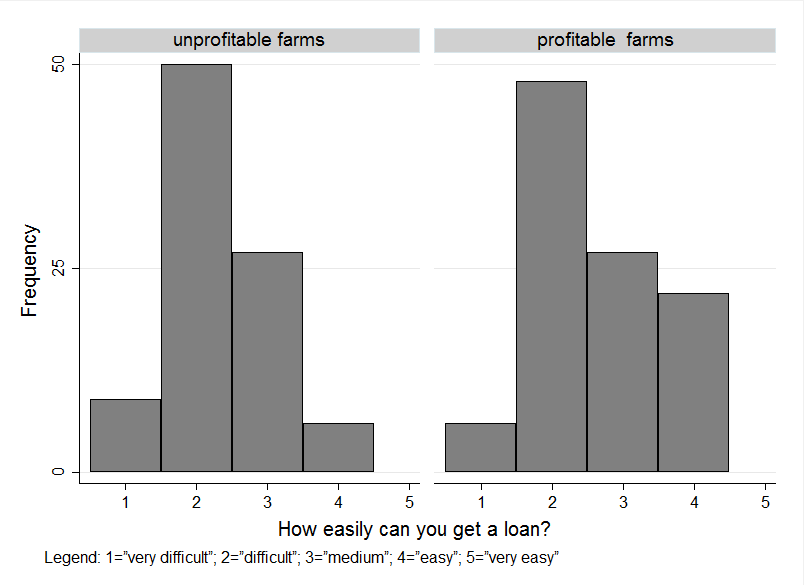 Figure 1A. Ease of Getting a Loan by Farm ProfitabilitySource: The 2015 survey of farmers conducted by the authors.Notes: The graph is based on the evaluation sample. Observations with missing information on profitability (1 obs.) and loan accessibility (62 obs.) are excluded, resulting in 195 observations (92 unprofitable farms and 103 profitable farms). Appendix B. Translation of the Brochure ContentAGENCY FOR FINANCIAL SUPPORT OF AGRICULTURE AND RURAL DEVELOPMENT Every year the Government of the Republic of Macedonia prepares a program for the financial support of rural development.GOALSModernization and structural adjustment of the agrifood sectorSupport of economic activities related to the protection of natural, cultural and development values of rural areasTransition of the national agricultural policy towards EU policiesMEASURE 112 - SUPPORT OF YOUNG FARMERS IN STARTING AGRICUTURAL ACTIVITIESThis measure is aimed at young farmers aged between 18 and 40 years who engage in agricultural activities for the first time by overtaking an existing farm or establishing a new one.BeneficiariesPhysical and legal entities involved in an agricultural activity or agricultural households registered in the Single Farm Register (SFR) of Ministry of Agriculture, Forestry and Water Economy (MAFWE)CriteriaThe application for support is to be submitted no later than 18 months from the date of registration of a change or a new farm in SFRThe applicant is a holder of agricultural propertyThe applicant has at least secondary education in agriculture or has gone through training to acquire the qualifications for an agricultural activity, except for the cases where the business plan foresees a trainingThe applicant is to comply with good agricultural practices and measures for the protection of nature and animal welfareMEASURE 121 - INVESTMENTS IN THE MODERNIZATION OF AGRICULTURAL HOUSEHOLDS121.1: Purchase of cattle from recognized organizations of cattle breeders in the Republic of Macedonia 121.2: Purchase of bee queens from a registered bee breeder121.3: Growing new vineyards and orchards and honey flora in new locations121.4: Procurement of equipment for drip irrigation for corn and forage crops and wells for irrigation121.5: Investments in agricultural equipment and mechanization for grain and industrial cropsBeneficiariesAgricultural farms registered in SFR of MAFWE, in accordance with the Law of Agriculture and Rural DevelopmentCriteriaThe applicant is a holder of agricultural propertySubmeasure 121.3 requires a minimum acceptable size of 0.5 hectares with a mandatory agrichemical analysis of soil and certified planting materialSubmeasure 121.4 requires suitable production capacities (from 2 to 10 ha) recorded in the production plan for the current yearMEASURE 122 - INVESTMENTS IN THE INCREASE OF THE ECONOMIC VALUE OF FORESTRYTo increase the production efficiency by reducing the costs and improving the quality of forestry productionBeneficiariesPhysical and legal entities who are forest owners and/or associations of private forest ownersMEASURE 131 - SUPPORT OF ECONOMIC ASSOCIATIONS OF FARMS FOR JOINT AGRICULTURAL ACTIVITIES131.1: Establishment and operation of agricultural cooperatives131.2: Organization of information and promotional activities for agricultural products131.3: Aid for insurance premiums in the form of partial reimbursement of the insurance cost131.4: Investments for purchasing agricultural machinery that amount to 90% of the procurement valueBeneficiariesAgricultural cooperatives registered in the Register of Agricultural Cooperatives of MAFWE in accordance with the Law of Agricultural CooperativesPROCEDURESubmission of the applicationApproval of the requestSigning of the contractRealization of the obligations under the contractFiling for the paymentApproval of the payment Required documents and guidelines can be obtained on the website of Agency for Financial Support of Agriculture and Rural Development or at the local units of the National Extension Agency.Check before submitting an applicationIt is necessary to verify the data for cadastral parcels and production facilities registered in SFR and check whether or not all liabilities are settled: those based on lease and use of state-owned land, state pastures, water bills, concessions for commercial and recreational fishing, concessions for issuing a permit to hunting areas, obligations regarding the contracts for the use of compensation funds from foreign assistance, taxes, and contributions for which the public revenue office is responsible.INSTITUTIONS Ministry of agriculture, forestry and water economy (MAFWE)Amina Treti St. 2, 1000 Skopje Phone: 02/3134-477www.mzsv.gov.mkAgency for financial support of agriculture and rural development (AFPZRR)3d Makedonska brigada 20, 1000 Skopje Phone: 02/3097-450www.pardpa.gov.mkNational Extension Agency (NEA)Kliment Ohridski St. 66, 7000 Bitolawww.agencija.gov.mkRegressorsCoef.s.e.z-valuep-valueAge-0.0250.016-1.5200.129Male (binary)0.1320.2030.6500.514Education: high school (binary)0.8310.3292.5300.011Education: college/ university (binary)0.6520.3911.6700.095Education missing1.1510.4492.5600.010Household head’s occupation: agriculture (binary)0.0060.1960.0300.975Years in farming0.0140.0160.8500.393Household size0.0610.0770.7900.431Profitable farm a0.3970.1652.4100.016Subsidy dependent b-0.0660.111-0.5900.553Frequency of cooperation c-0.0270.069-0.4000.692Share of agricultural production sold on a market-0.0090.006-1.4500.147Share of income from farming-0.0010.005-0.2400.810Capacity: farmed area (ha)-0.0850.091-0.9300.351Capacity: total livestock (number of heads)-0.0190.032-0.6000.552Household head’s occupation: missing (binary)-0.3420.660-0.5200.604Constant-0.1531.029-0.1500.882